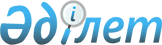 "Арнайы автоматтандырылған өлшеу құралдарын пайдалану қағидаларын бекіту туралы" Қазақстан Республикасы Көлік және коммуникация министрінің міндетін атқарушының 2013 жылғы 5 қыркүйектегі № 689 бұйрығына өзгерістер енгізу туралыҚазақстан Республикасы Индустрия және инфрақұрылымдық даму министрінің м.а. 2021 жылғы 18 қарашадағы № 602 бұйрығы. Қазақстан Республикасының Әділет министрлігінде 2021 жылғы 22 қарашада № 25253 болып тіркелді
      БҰЙЫРАМЫН:
      1. "Арнайы автоматтандырылған өлшеу құралдарын пайдалану қағидаларын бекіту туралы" Қазақстан Республикасы Көлік және коммуникация министрінің міндетін атқарушының 2013 жылғы 5 қыркүйектегі № 689 бұйрығына (Нормативтік құқықтық актілерді мемлекеттік тіркеу тізілімінде № 8788 болып тіркелген) мынадай өзгерістер енгізілсін:
      көрсетілген бұйрықпен бекітілген Арнайы автоматтандырылған өлшеу құралдарын пайдалану қағидаларына:
      1-тармақ мынадай редакцияда жазылсын:
      "1. Осы Арнайы автоматтандырылған өлшеу құралдарын пайдалану қағидалары (бұдан әрі – Қағидалар) "Автомобиль көлігі туралы" Қазақстан Республикасының Заңы 13-бабының 13-1) тармақшасына сәйкес әзірленді.";
      4-тармақтың 4) және 5) тармақшалары алып тасталсын;
      6-1 және 7-тармақтары мынадай редакцияда жазылсын:
      "6-1. Автокөлік құралдарының салмақтық параметрлерін айқындаған кезде көліктік дерекқор мен тасымалдау қауіпсіздігі динамикасының мониторингі ақпараттық талдау жүйесі (бұдан әрі – КДҚ АТЖ) автокөлік құралы салмағының өлшенген мәнінен автоматты түрде шегеретін өлшеу ауытқуы ескеріледі.
      Жүк автокөлік құралдарының біліктік жүктемелерін өлшеу кезінде шекті рұқсат етілген қателігі немесе дәлдік тобы осьтік жүктің өлшенетін массасынан – 10% құрайды.
      Жүк автокөлік құралдарынының осьтік жүктерін және жалпы массасын өлшеу кезінде шекті рұқсат етілген қателігі немесе дәлдік тобы осьтік жүктің немесе осьтік топтың өлшенетін массасынан – 3% құрайды.
      7. Арнайы автоматтандырылған өлшеу құралын тексеру "Өлшеу бірлігін қамтамасыз ету туралы" Қазақстан Республикасының Заңына сәйкес жүзеге асырылады.";
      8-тармақтың 6) тармақшасы мынадай редакцияда жазылсын:
      "6) деректерді Қазақстан Республикасы Индустрия және инфрақұрылымдық даму министрлігі Көлік комитетінің Ахуалдық орталықтың (бұдан әрі – Ахуалдық орталық) КДҚ АТЖ-ге жіберу;";
      9-тармақтың 6) тармақшасы мынадай редакцияда жазылсын:
      "6) алыстан бақылаудың барлық функциялары Ахуалдық орталыққа арнайы автоматтандырылған өлшеу құралының байланыс арналары арқылы түседі.".
      2. Қазақстан Республикасы Индустрия және инфрақұрылымдық даму министрлігінің Көлік комитеті заңнамада белгіленген тәртіппен:
      1) осы бұйрықты Қазақстан Республикасы Әділет министрлігінде мемлекеттік тіркеуді;
      2) осы бұйрықты Қазақстан Республикасы Индустрия және инфрақұрылымдық даму министрлігінің интернет-ресурсында орналастыруды қамтамасыз етсін.
      3. Осы бұйрықтың орындалуын бақылау жетекшілік ететін Қазақстан Республикасының Индустрия және инфрақұрылымдық даму вице-министріне жүктелсін.
      4. Осы бұйрық алғашқы ресми жарияланғаннан кейін күнтізбелік он күн өткен соң қолданысқа енгізіледі.
					© 2012. Қазақстан Республикасы Әділет министрлігінің «Қазақстан Республикасының Заңнама және құқықтық ақпарат институты» ШЖҚ РМК
				
      Қазақстан Республикасы Индустрия және инфрақұрылымдық даму министрінің міндетін атқарушы 

М. Карабаев
